Monday, April 16, 20180900 – 0915 Welcome Remarks – Jorge VanSlyke, CGO Chair0915 – 0930 Introduction of Guest Speaker – J. Heffern            0930 – 1045 Alida du Plooy, CPA, CA – Collins Barrow Nova Scotia Inc.                                 “The Good…The Bad…The Ugly… Corporate Governance”1045 - 1100 Nutrition Break1100 -1115 – Introduction of World Café Facilitator – M. Eisner1115-1230 - World Café – Led by Kathy Weagle, Resource Consultant, Hillside Pines Home for                                               Special Care1230-1315    Lunch and Networking 1315 – 1445 – World Café cont’d1445 – 1500 - Introduction of Guest Speaker – G. Kaiser 1500 – 1600 – Deirdre Kazi, Morneau Shepell Partner, “Resiliency at Work” 1600 – 1615 - Closing Remarks/Review of Agenda for Tuesday – Jorge VanSlykeTuesday, April 17, 2018   **All CGO Members are strongly encouraged to participate in setting the new direction for CGO.0900 – 1300 - Strategic Planning Discussion (based on information from the World Café                        session and previous information collected from Round Table discussions at                        Members’ meetings).Defining CGO’s mandate and scopeReview of information collected from members/Identification of trendsPriority setting – Goals & Identifying outcomes; Identifying high level actions needed to achieve outcomes; Assigning LeadsEstablishing progress review e.g. quarterly meetings & Next Steps                     Note: Working lunch at 1200 hours.About our Guests & Their PresentationsAlida du Pooly CPA, CA, Collins Barrow Inc.Alida began her career in public practice in South Africa in 1998 and began working with a Canadian practice in 2003, earning her designation in 2005.  She has extensive audit and accounting experience with clients ranging from not-for-profit organizations to tech start-ups to large global corporations and is responsible for managing a majority of the Firm’s audits. Alida is a Standards Reviewer for the Institute of Chartered Professional Accountants of Nova Scotia, ensuring Practices adhere to Accounting and Assurance Standards in Nova Scotia. She is also on the practice inspection committee of CPANS and was a former Practice Inspector.The Good…The Bad….The Ugly – Corporate GovernanceAs a result, the pressure and responsibility of financial reporting and corporate governance for both small and national not-for-profit organizations has reached unprecedented levels with new standards of accounting becoming more complex and public demands for transparency and accountability becoming stronger.  Governing bodies, now more than ever, must demonstrate good risk management practices and policies as stewards of these organizations.CEOs, Executive Directors, and Administrators are often the people who must keep the governing body on track while, at the same time, reporting directly to this same body. Are you prepared?___________________________________________________________________________________________Deirdre Kazi, Morneau Shepell PartnerDeirdre has been designing and delivering emotionally intelligent communication and wellness programs; promoting mentally healthy workplaces for front line workers and leaders in the workplace since 2000. Deirdre also contributed to case study research for an international adult education project exploring the interconnectedness between formal and informal training. She has a Masters in Adult Education and a Masters in progress in Counselling Psychology. She was awarded the last Instructor of the Year award for 2006 in recognition of outstanding contribution as a practitioner in the field of Workplace Education in Nova Scotia by AWENS (Association of Workplace Educators of Nova Scotia). Resiliency at Work Resilience is often described as your ability to bounce back from adversity. Being resilient is an important building block of individual and organizational health and well-being. This seminar will provide participants with an understanding of the different components that contribute to resiliency and will show them how they can thrive under pressure.At the end of this seminar, participants will be able to do the following:·        Understand the factors that contribute to resiliency.·        Recognize how attitudes, actions, and choices contribute to resiliency.·        Implement strategies for thriving under pressure.Kathy Weagle, Hillside Pines Home for Special Care - Resource ConsultantKathy has spent most of her 33-year nursing career in long term care. She started teaching and facilitating at Hillside Pines Home for Special Care in 1994 and earned her diploma in Adult Education in 2008. She has designed and delivered over 50 workplace education programs on communication, teambuilding, leadership and customer service as an instructor with the N.S Dept. of Labor and Advanced Education.She is a certified trainer for the Eden Alternative, Gentle Persuasive Approach and Critical Incident Stress Management. Kathy has used her facilitation skills to assist non-profit groups through the strategic planning process. Kathy is past chair of the Association of Workplace Educators of Nova Scotia and divides her time between her staff education position at Hillside Pines and her own training and facilitation business. Kathy believes in the importance of teams supporting each other, sharing information and best practice strategies for the benefit of our economy, and the people we serve. World Café Kathy will lead participants through a structured conversational process for group knowledge sharing in which you will discuss a topic at several tables, with individuals switching tables periodically and getting introduced to the previous discussion at their new table by a "table host". A café ambience is created in order to facilitate conversation. She will ensure that everyone gets a chance to contribute to the conversations and will encourage you to ‘speak up’! It will be fun!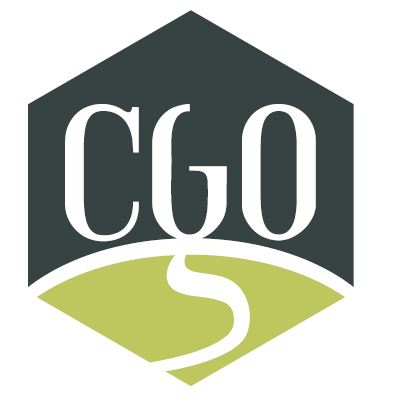      “Defining Our Future”                     REGISTRATION FORM              CGO Retreat – April 16 & 17, 2018         Future Inn, 30 Fairfax Drive, Halifax, NS B3S 1P1               Ph.:1-902-443-4333 or 1-800-565-0700Registration Deadline: Please complete and return to jmheffern@gmail.com on or before March 15th. 2018 along with your payment (Cheques only). Cheques are to be made payable to “Community Governed Organizations”. A receipt will be sent to you once your payment has been received. Organization: ______________________________________________________________________Name (Primary Registrant – Free Registration):  _________________________________________Please select:Both days □ Day 1 (Monday) □ Day 2 (Tuesday) □Name, Position & Email Addresses of Other Attendees (Max. of 3 @ $30pp)1. _______________________________________________________________________________2. _______________________________________________________________________________3. _______________________________________________________________________________Please select:Both days - □ Day 1 (Monday) □ Day 2 (Tuesday) - □Both days - □ Day 1 (Monday) □ Day 2 (Tuesday) - □Both days - □ Day 1 (Monday) □ Day 2 (Tuesday) - □Member Organization: □ CGO Organization Eligible for CGO Membership: □**Non-Member Conference Fee: $50/pp Flat Rate (Please send payment with your registration.)ALL attendees are responsible for associated travel, meals or accommodation cost. Morning coffee/tea/lite fare and lunch will be provided.Accommodations:       Future Inn, 30 Fairfax Dr., Halifax, NS         $119/per night.  Ph.:1-902-443-4333 or 1-800-565-0700      Please advise the hotel that you are attending the CGO Retreat when booking.      A 20% discount is applicable at the onsite Redwood Grill for Sunday evening meal.Thank You!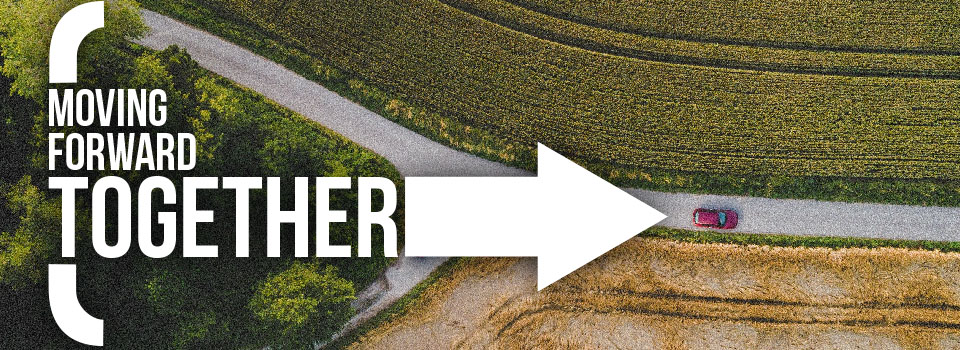 April 16 & 17, 2018CGO Retreat“Defining Our Future”CGO – Looking Ahead!At the first CGO Retreat you will network with colleagues, hear from some dynamic speakers and, have some fun! You will celebrate the successes of your organization and be engaged in setting the direction for CGO’s future! Join us at the Future Inn, Hotel & Conference Centre, 30 Fairfax Drive, Halifax, NS. Don’t wait, register now!                 Ph.:1-902-443-4333 or 1-800-565-0700e CentreDefining Our Future______Dynamic Speakers! Facilitator Led “World Cafes”Network with ColleaguesHave your say in Defining CGO’s Future!Community Governed OrganizationsEmail: cgons.info@gmail.comWebsite: www.cgons.ca902-300-5492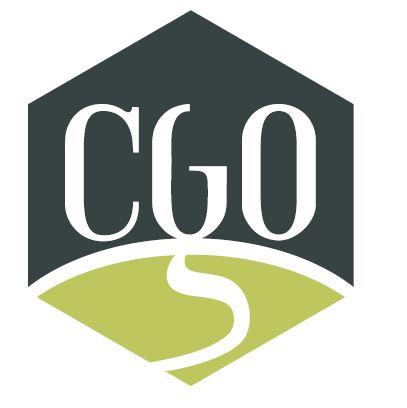 “Defining our Future”CGO RetreatApril 16 &17, 2018